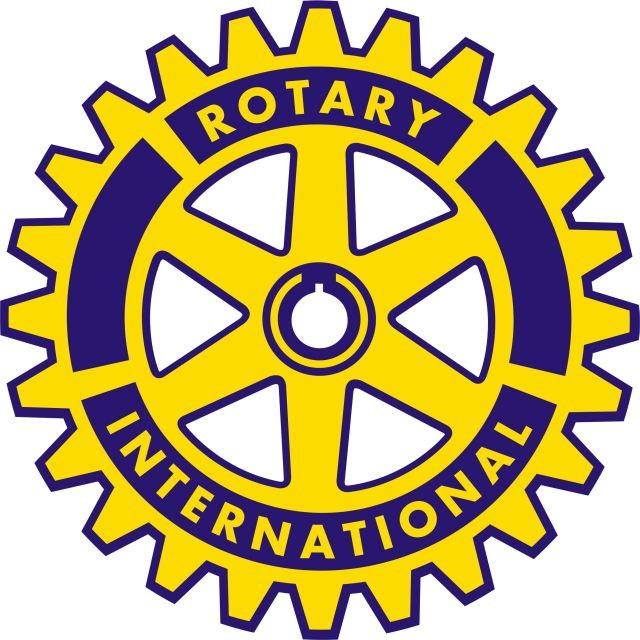 Rotary Club of Methuen2024 Scholarship ApplicationThe Rotary Club of Methuen is pleased to offer college scholarships to high school students from the Methuen community. The mission of Rotary is to provide service to others, promote integrity, and advance world understanding, goodwill, and peace through its fellowship of business, professional, and community leaders. The motto of Rotary is “Service Above Self.”The applicant must be a graduating high school senior, a resident of Methuen, and have a definite plan of college study with the intent to commence within six months of graduation.  Children or grandchildren of Rotarians are not eligible to apply.The decision for selection will be based on the information requested, including academics, community service and essay.  Applicants chosen will receive a $1,000 college scholarship and will be invited to attend the Methuen Rotary Club’s Celebration of Achievement event May 14, 2024 at the Irish Cottage.Submit the following information to be considered for review:1.  Complete this application and submit to Methuen Rotary Club, Attn: Scholarship Committee, PO Box 34, Methuen, MA 01844. Applications must be postmarked no later than April 1, 2024 to be considered.2.  An official academic transcript from your high school.3.  A resume of your community service, school activities, academic awards/honors and employment history.4.  An essay (250 words or less) describing your most important contribution to your local or global community. Why was it meaningful for you and your community, and how does it relate to the mission of Rotary?Check all boxes that apply:Student Name: _____________________________DOB:_________ Phone:____________Address: _____________________________________ E-mail:____________________________City: ___________________________ State: ______________ Zip Code:___________________High School: ________________________________________Parent/Guardian Name(s): ________________________________________________________Phone: ________________________________E-mail: __________________________________Indicate the course of study you plan to pursue: ______________________________________